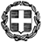            ΕΛΛΗΝΙΚΗ ΔΗΜΟΚΡΑΤΙΑ                             ΥΠΟΥΡΓΕΙΟ ΠΑΙΔΕΙΑΣ ΚΑΙ ΘΡΗΣΚΕΥΜΑΤΩΝ                                                       ΕΞ. ΕΠΕΙΓΟΝ                                                                                                                     ΑΝΑΡΤΗΤΕΑ ΣΤΗ ΔΙΑΥΓΕΙΑΓΕΝΙΚΗ ΓΡΑΜΜΑΤΕΙΑ ΑΝΩΤΑΤΗΣ ΕΚΠΑΙΔΕΥΣΗΣΓΕΝΙΚΗ ΔΙΕΥΘΥΝΣΗ ΑΝΩΤΑΤΗΣ ΕΚΠΑΙΔΕΥΣΗΣ	                            ΑΔΑ: 6ΡΝΡ46ΜΤΛΗ-Υ99ΔΙΕΥΘΥΝΣΗ ΟΡΓΑΝΩΤΙΚΗΣ & ΑΚΑΔΗΜΑΪΚΗΣ ΑΝΑΠΤΥΞΗΣΤΜΗΜΑ Δ΄ - ΦΟΙΤΗΤΙΚΩΝ ΘΕΜΑΤΩΝ & ΥΠΟΤΡΟΦΙΩΝ                          Αθήνα, 27-04-2023                                                                                                              Αρ. Πρωτοκόλλου: 47930/Ζ1                                                                                                      Ανδρέα Παπανδρέου 37                                          151 80 ΜΑΡΟΥΣΙ                                                                Ιστοσελίδα: http://www.minedu.gov.grΗλ. διεύθυνση: loukia@minedu.gov.gr                                                                                                                                               Πληροφορίες: Λ. ΠλαγιανάκουTηλέφωνο: 210-3442354                                                                                         ΑΠΟΦΑΣΗΘΕΜΑ: Προκήρυξη     επιλογής     υποτρόφων     χωρίς      διαγωνισμό    για    σπουδές  Δευτέρου Κύκλου (μεταπτυχιακές)   ή   Τρίτου   Κύκλου   (διδακτορικές)    στο     εξωτερικό     ακαδημαϊκού    έτους  2020-2021   από   τα   έσοδα   του  κληροδοτήματος    ΠΑΝ. ΤΡΙΑΝΤΑΦΥΛΛΙΔΗ,    που   υπάγεται στην άμεση διαχείριση του  Υπουργείου  Οικονομικών. Έχοντας υπόψη: 1. Τους όρους των από 10-8-1858 και 7-5-1862 διαθηκών του ΠΑΝ. ΤΡΙΑΝΤΑΦΥΛΛΙΔΗ . 2. Τις διατάξεις: α) του α.ν. 1079/1938 περί του τρόπου εκτελέσεως του κληροδοτήματος ΠΑΝ. ΤΡΙΑΝΤΑΦΥΛΛΙΔΗ (Φ.Ε.Κ. 54Α΄), β) του α.ν. 1778/1939 (Φ.Ε.Κ. 225Α΄) περί τροποποιήσεως και συμπληρώσεως του α.ν. 1079/1938. 3. Τις διατάξεις του β. δ. της 5-12-1940 (Φ.Ε.Κ. 290Α΄). 4. Τις υπ’ αριθμ. 2045/1986 και 11302/1995 αποφάσεις του Εφετείου Αθηνών.5. Την υπ’ αριθμ. 1053521/1699/Β0011/16-4-1998 κ.υ.α. των Υπουργών Οικονομικών, Γεωργίας και Εθνικής Παιδείας και Θρησκευμάτων «Περί επωφελέστερης διάθεσης των εισοδημάτων του κληροδοτήματος ΠΑΝ. ΤΡΙΑΝΤΑΦΥΛΛΙΔΗ».6. Τις διατάξεις του άρθρου 38 και της παραγράφου 4 του άρθρου 82 του ν. 4182/2013 (Φ.Ε.Κ. 185Α΄) «Κώδικας κοινωφελών περιουσιών, σχολαζουσών κληρονομιών και λοιπές διατάξεις», όπως τροποποιήθηκαν με το άρθρο 32 του ν.4223/2013 (Φ.Ε.Κ. 287Α΄) και όπως διευκρινίσθηκαν με την αριθμ. ΔΚΠ 1040933 ΕΞ 2014/6-3-2014 (ΑΔΑ:ΒΙΚΤΗ-ΔΣ3) ερμηνευτική εγκύκλιο του Υπουργείου Οικονομικών.7. Το π.δ. 18/2018 (Φ.Ε.Κ. 31Α΄) «Οργανισμός Υπουργείου Παιδείας, Έρευνας  & Θρησκευμάτων». 8. Το π.δ. 81/2019 (Φ.Ε.Κ. 119Α΄) «Σύσταση, συγχώνευση, μετονομασία και κατάργηση Υπουργείων και καθορισμός των αρμοδιοτήτων τους - Μεταφορά υπηρεσιών και αρμοδιοτήτων μεταξύ Υπουργείων».9. Το π.δ. 2/2021 (Φ.Ε.Κ. 2Α΄) «Διορισμός Υπουργών, Αναπληρωτών Υπουργών και Υφυπουργών».10. Το π.δ. 84/2019 (Φ.Ε.Κ. 123Α΄) «Σύσταση και κατάργηση Γενικών Γραμματειών και Ειδικών Γραμματειών/Ενιαίων Διοικητικών Τομέων Υπουργείου».11. Τον ν. 4622/2019, άρθρο 109 (Φ.Ε.Κ. 133Α΄) «Επιτελικό Κράτος: οργάνωση, λειτουργία και διαφάνεια της Κυβέρνησης, των κυβερνητικών οργάνων και της κεντρικής δημόσιας διοίκησης». 12. Την υπ΄αριθμ. 169/Υ1/8-1-2021 απόφαση του Πρωθυπουργού και της Υπουργού Παιδείας και Θρησκευμάτων (Φ.Ε.Κ. 33Β΄) «Ανάθεση αρμοδιοτήτων στον Υφυπουργό Παιδείας και Θρησκευμάτων, Ευάγγελο Συρίγο».13. Την υπ΄ αριθμ. 106581 /Γ1/02-09-2022 (ΑΔΑ: ΨΝΚ746ΜΤΛΗ-ΜΕΝ) απόφαση του Πρωθυπουργού και της Υπουργού Παιδείας και Θρησκευμάτων «Ανάθεση καθηκόντων Γενικού Γραμματέα Ανώτατης Εκπαίδευσης του Υπουργείου Παιδείας και Θρησκευμάτων». 14. Την υπ΄ αριθμ. 94774/Γ2/08-06-2018 (ΑΔΑ: 60ΣΞ4653ΠΣ-ΣΧΧ) υ.α. με θέμα: «Τοποθέτηση Προϊσταμένου Γενικής Διεύθυνσης Ανώτατης Εκπαίδευσης του Υπουργείου Παιδείας, Έρευνας και Θρησκευμάτων».15. Το υπ’ αριθμ. πρωτ. 79657 ΕΞ 2022/ΥΠΟΙΚ 07-06-2022 έγγραφο  της Δ/νσης Κοινωφελών Περιουσιών του Υπουργείου Οικονομικών σχετικά  με «Έκδοση προκηρύξεων χορήγησης  υποτροφιών με επιλογή ή  διαγωνισμό για  μεταπτυχιακές  σπουδές στο  εσωτερικό και εξωτερικό για τα ακαδημαϊκά έτη  2020-2021 και 2021-2022 από τα  έσοδα  κληροδοτημάτων, που  υπάγονται  στην   άμεση  διαχείριση του Υπουργείου Οικονομικών».                    A π ο φ α σ ί ζ ο υ μ ε            Προκηρύσσουμε  τη   χορήγηση με επιλογή πέντε  (05)  υποτροφιών  για  το  ακαδημαϊκό έτος 2020-2021 σε βάρος των εσόδων του κληροδοτήματος ΠΑΝ. ΤΡΙΑΝΤΑΦΥΛΛΙΔΗ  για   σπουδές  Δευτέρου Κύκλου (μεταπτυχιακές) ή Τρίτου Κύκλου (διδακτορικές) σε πανεπιστήμια του εξωτερικού για ένα (1) έτος.  Α. ΠΡΟΫΠΟΘΕΣΕΙΣ ΧΟΡΗΓΗΣΗΣ ΤΗΣ ΥΠΟΤΡΟΦΙΑΣ:  1. Πτυχίο ημεδαπού Α.Ε.Ι. πανεπιστημιακού τομέα με βαθμό τουλάχιστον «Λίαν Καλώς».Προτιμώνται οι πτυχιούχοι ημεδαπών Γεωργικών και Κτηνιατρικών Σχολών.2. Καταγωγή από την Πελοπόννησο.3. Ηλικία έως 36 ετών.4. Εγγραφή σε αναγνωρισμένο από τον επίσημο φορέα της χώρας μας (ΔΟΑΤΑΠ) πρόγραμμα σπουδών  Δευτέρου Κύκλου (μεταπτυχιακές) ή  Τρίτου  Κύκλου   (διδακτορικές) σε   πανεπιστήμιο του εξωτερικού. Κριτήριο  για τη χορήγηση της υποτροφίας είναι ο  βαθμός πτυχίου του πρώτου κύκλου σπουδών.               Η καταβολή  της  υποτροφίας  για  μεταπτυχιακές σπουδές   προσμετράται     από   την    έναρξη  του  ακαδημαϊκού  έτους 2020-2021 ή την έναρξη των σπουδών μέσα  στο  ακαδ.  έτος 2020-2021 (κυρίως  στην  περίπτωση  της   εκπόνησης   διδακτορικής  διατριβής)  και διαρκεί   μέχρι ένα (1) έτος   ανάλογα με  το πρόγραμμα σπουδών. Η  μηνιαία  χορηγία   ανέρχεται  στα επτακόσια  (700,00)  ευρώ. Σε περίπτωση εξ αποστάσεων σπουδών σε πανεπιστήμια του εξωτερικού η μηνιαία χορηγία ανέρχεται σε τριακόσια πενήντα (350,00) ευρώ.            Προϋπόθεση για την καταβολή της υποτροφίας είναι η επάρκεια  των εσόδων του  κληροδοτήματος  και η διαπίστωση της καλής προόδου των μεταπτυχιακών σπουδών του υποτρόφου.             Δεν  δύνανται  να  συμμετέχουν   στην  ανωτέρω  διαδικασία    επιλογής  όσοι  ενδιαφερόμενοι  έχουν λάβει ή λαμβάνουν για το ακαδημαϊκό έτος 2020-2021 και προηγούμενα υποτροφία για μεταπτυχιακές ή διδακτορικές σπουδές για τον ίδιο κύκλο σπουδών, για τον οποίο αιτούνται την χορηγία, από το κληροδότημα ΠΑΝ. ΤΡΙΑΝΤΑΦΥΛΛΙΔΗ ή από άλλο κληροδότημα.Β.  ΥΠΟΒΟΛΗ   ΗΛΕΚΤΡΟΝΙΚΗΣ   ΑΙΤΗΣΗΣ   ΚΑΙ   ΔΙΚΑΙΟΛΟΓΗΤΙΚΩΝ            Οι ενδιαφερόμενοι υποβάλλουν  ηλεκτρονική αίτηση  για   την   κοινωφελή    περιουσία, από την οποία επιθυμούν να λάβουν υποτροφία, από την Παρασκευή 28 Απριλίου 2023 έως και την Παρασκευή 18 Αυγούστου 2023 στην ιστοσελίδα της Γενικής Γραμματείας Δημόσιας Περιουσίας (Ψ.Υ.ΔΗ.ΠΕ.Ε.Κ.) με τους κωδικούς που έχουν ως πιστοποιημένοι χρήστες του Taxisnet.             Για  την  υποβολή  ηλεκτρονικής  αίτησης  οι ενδιαφερόμενοι   εισέρχονται στην ψηφιακή υπηρεσία χορήγησης υποτροφιών  Άμεσης   Διαχείρισης  του  Υπουργείου  Οικονομικών   μέσω της ιστοσελίδας της Γενικής Γραμματείας Δημόσιας Περιουσίας ακολουθώντας τη διαδρομή: Ψηφιακές Υπηρεσίες → Κοινωφελείς Περιουσίες → Οι Αιτήσεις μου. Συμπληρώνουν  τον κωδικό χρήστη (username) και τον κωδικό πρόσβασης (password) που χρησιμοποιούν για την είσοδό τους στο Taxisnet.   Επιλέγουν  τη δημιουργία αίτησης που αφορά χορηγία Άμεσης Διαχείρισης του  Υπουργείου  Οικονομικών    και  στη   φόρμα  της αίτησης συμπληρώνουν υποχρεωτικά τα παρακάτω στοιχεία και ό,τι  επιπλέον  ορίζεται  στην  παρούσα  προκήρυξη: α) Τον τύπο της αίτησης «Αίτηση για  χορηγία  Άμεσης  Διαχ/σης ΥΠΟΙΚ» (όπου χορηγία νοείται υποτροφία). β) Το είδος της προκήρυξης «ΧΟΡΗΓΗΣΗ ΥΠΟΤΡΟΦΙΩΝ, ΟΙΚΟΝΟΜΙΚΩΝ ΕΝΙΣΧΥΣΕΩΝ & ΒΡΑΒΕΙΩΝ ΛΟΓΩ ΣΠΟΥΔΩΝ». γ) Την προκήρυξη για την οποία υποβάλλουν την αίτηση,  επιλέγοντας  το  θέμα της προκήρυξης. δ) Τη διεύθυνση κατοικίας, τη διεύθυνση ηλεκτρονικού ταχυδρομείου και τον αριθμό τηλεφώνου επικοινωνίας, εφόσον τα στοιχεία αυτά δεν ταυτίζονται με αυτά που έχουν δηλωθεί στον λογαριασμό τους στο Taxisnet,  τα  οποία είναι  προσυμπληρωμένα  στην  αίτηση. ε) Τον  Αριθμό Μητρώου προπτυχιακών σπουδών του φοιτητή. στ) Τη Σχολή/Τμήμα  αποφοίτησης ημεδαπού πανεπιστημίου.ζ) Το βαθμό πτυχίου.η) Την καταγωγή.θ) Αποδοχή του πεδίου «Δηλώνω  υπεύθυνα βάσει  της  διάταξης  του  άρθρου  8 του  ν. 1599/1986 ότι  πληρώ  τους όρους  της  προκήρυξης και  τις  ειδικές  προϋποθέσεις  χορήγησης  της  κοινωφελούς  περιουσίας,   για   την  οποία  υποβάλλω την  παρούσα  αίτηση, και  αποδέχομαι τον  έλεγχο των  δικαιολογητικών,   που    αποδεικνύουν  την  εκπλήρωση  των ως άνω  όρων  και  προϋποθέσεων.»            Με την υποβολή της αίτησης  εκδίδεται  μοναδικός  κωδικός  αίτησης  με  την  ημερομηνία  υποβολής  της και  ο   αιτών   μπορεί   να   εκτυπώσει  την  αίτησή  του.             Σε περίπτωση που δεν είναι εφικτή η υποβολή της αίτησης στην ως άνω ηλεκτρονική εφαρμογή λόγω τεχνικού προβλήματος και  μετά  από  σχετική ανακοίνωση της  αρμόδιας υπηρεσίας του Υπουργείου Παιδείας και Θρησκευμάτων, οι ενδιαφερόμενοι δύνανται να υποβάλουν ή να αποστείλουν ταχυδρομικώς με συστημένη επιστολή έντυπη αίτηση με συνημμένα τα δικαιολογητικά στο Κεντρικό Πρωτόκολλο του Υπουργείου Παιδείας και Θρησκευμάτων, προς τη Γενική Διεύθυνση Ανώτατης Εκπαίδευσης, Διεύθυνση Οργανωτικής και Ακαδημαϊκής Ανάπτυξης, Τμήμα Δ΄ Φοιτητικών Θεμάτων και Υποτροφιών, Αν. Παπανδρέου 37 -151 80 Μαρούσι.            Τα  δικαιολογητικά   υποβάλλονται :α) είτε    ηλεκτρονικά,  με  σάρωση   και υποβολή  τους  ως ψηφιακά αρχεία PDF συνημμένα στην ηλεκτρονική αίτηση,β) είτε  ταχυδρομικώς, με συστημένη επιστολή (συνοδευόμενα και από εκτύπωση της  ηλεκτρονικής αίτησης) στο Κεντρικό Πρωτόκολλο του Υπουργείου Παιδείας και Θρησκευμάτων, προς τη Γενική Διεύθυνση Ανώτατης Εκπαίδευσης, Διεύθυνση Οργανωτικής και Ακαδημαϊκής Ανάπτυξης, Τμήμα Δ΄ Φοιτητικών Θεμάτων και Υποτροφιών, Αν. Παπανδρέου 37 -151 80 Μαρούσι.            Απαιτούμενα    δικαιολογητικά: 1) Φωτοαντίγραφο   του    αστυνομικού   δελτίου   ταυτότητας  του  υποψηφίου  από  την   οποία  προκύπτει:α) η  ηλικία  του  υποψηφίου, β) η  ελληνική   ιθαγένεια  ή  η  ελληνική  καταγωγή του υποψηφίου, όπως  ορίζονται  στην  παρούσα  προκήρυξη  ως    προϋπόθεση   για τη  χορήγηση  της  υποτροφίας.γ) η καταγωγή (τόπος γέννησης) του  υποψηφίου.Επισημαίνεται   ότι:             Στην  περίπτωση  που   ο   σύμφωνα με  τα  ανωτέρω     οριζόμενος  τόπος  καταγωγής (τόπος γέννησης)     του υποψηφίου   δεν    προκύπτει   από το  δελτίο  αστυνομικής  ταυτότητας  του    ιδίου,    υποβάλλεται    επιπλέον:Φωτοαντίγραφο του  αστυνομικού δελτίου  ταυτότητας  ΚΑΙ  του  γονέα του,  από  τον  τόπο  γέννησης  του/της οποίου/ας προκύπτει ο  οριζόμενος  στην  παρούσα  προκήρυξη   τόπος καταγωγής  ως προϋπόθεση  για τη  χορήγηση  της  υποτροφίας   ήΦωτοαντίγραφο του   αστυνομικού  δελτίου  ταυτότητας (εκτός  του ιδίου  και του γονέα του) ΚΑΙ του παππού  ή  της  γιαγιάς του, από τον τόπο γέννησης του/της οποίου/ας,   προκύπτει ο  οριζόμενος  στην  παρούσα  προκήρυξη   τόπος καταγωγής  ως προϋπόθεση  για τη  χορήγηση  της  υποτροφίας,  ώστε να προκύπτει  σαφώς    η   διαδοχή   των   γενεών. Σε περίπτωση που κάποιο από τα προαναφερόμενα πρόσωπα (γονείς ή παππούδες) δεν  βρίσκεται  εν  ζωή, υποβάλλεται   Πιστοποιητικό  Οικογενειακής   Κατάστασης  ή   Ληξιαρχική   Πράξη   Θανάτου   για   τα  πρόσωπα αυτά.2)  Αντίγραφο    πτυχίου  πρώτου  κύκλου   σπουδών   με   βαθμό   τουλάχιστον  «Λίαν Καλώς».3) Αναλυτική   κατάσταση   βαθμολογίας   από   την   οποία  προκύπτει    ο   ακριβής  αριθμητικός   βαθμός του πτυχίου  του υποψηφίου.4α) Για όσους κατά τη διάρκεια του χρόνου υποβολής των αιτήσεων συμμετοχής εξακολουθούν να φοιτούν σε πανεπιστήμιο του εξωτερικού:         i. Βεβαίωση εγγραφής και φοίτησης σε πανεπιστήμιο του εξωτερικού κατά το ακαδημαϊκό έτος 2020 - 2021 επικυρωμένη για τη γνησιότητά της από: Α) για όσους φοιτούν σε χώρες που έχουν υπογράψει την Σύμβαση της Χάγης, πρέπει η επικύρωση να φέρει την σφραγίδα (επισημείωση) (apostille) της Σύμβασης της Χάγης ενώ Β) για όσους φοιτούν σε χώρες που δεν έχουν υπογράψει την Σύμβαση της Χάγης, η βεβαίωση πρέπει να έχει επικυρωθεί από τον οικείο Έλληνα Πρόξενο.       ii. Επίσημη μετάφραση  της  ως  άνω  βεβαίωσης  εγγραφής  και  φοίτησης  από  τα  αρμόδια ΕλληνικάΠροξενεία του εξωτερικού ή από αρμόδιο φορέα στην Ελλάδα (π.χ. Δικηγόρο, Μεταφραστική Υπηρεσία του Υπουργείου Εξωτερικών, Βρετανικό Συμβούλιο, Γαλλικό Ινστιτούτο κ.λ.π.). 4β)  Για όσους κατά τη διάρκεια του χρόνου υποβολής των αιτήσεων συμμετοχής έχουν αποφοιτήσει από το πανεπιστήμιο του εξωτερικού (και δεν έχουν ήδη τα έγγραφά τους επικυρωμένα για τη γνησιότητά τους με την σφραγίδα της από τον οικείο Έλληνα Πρόξενο):         i. Βεβαίωση εγγραφής και φοίτησης σε πανεπιστήμιο του εξωτερικού κατά το ακαδημαϊκό έτος 2020 - 2021 σε πρωτότυπο ή αντίγραφο ή φωτοαντίγραφο του πρωτοτύπου ή του αντιγράφου, το οποίο πρέπει να είναι επικυρωμένο για τη γνησιότητά του από αρμόδιο φορέα στην Ελλάδα (π.χ. Δικηγόρο, Βρετανικό Συμβούλιο, Γαλλικό Ινστιτούτο, Πρεσβείες κ.λ.π )       ii. Επίσημη μετάφραση της ως άνω βεβαίωσης εγγραφής και φοίτησης από αρμόδιο φορέα στην Ελλάδα (π.χ. Δικηγόρο, Μεταφραστική Υπηρεσία του Υπουργείου Εξωτερικών, Βρετανικό Συμβούλιο, Γαλλικό Ινστιτούτο κ.λ.π.).5) Υπεύθυνη δήλωση του άρθρου 8 του Ν.1599/1986 (ΦΕΚ Α΄75)  του υποψηφίου ότι δεν έχει λάβει ούτε λαμβάνει για το ακαδημαϊκό έτος 2019-2020 και προηγούμενα υποτροφία για μεταπτυχιακές ή διδακτορικές σπουδές για τον ίδιο κύκλο σπουδών, για τον οποίο αιτείται την χορηγία, από το κληροδότημα ΠΑΝ. ΤΡΙΑΝΤΑΦΥΛΛΙΔΗ ή από άλλο κληροδότημα, κληρονομιά, κληροδοσία ή δωρεά και ότι δεν έχει εκπέσει λόγω υπαιτιότητάς του από δικαίωμα υποτροφίας, η οποία του είχε απονεμηθεί προηγουμένως.             Το  Απόσπασμα  Ποινικού  Μητρώου   αναζητείται   αυτεπάγγελτα. Γ. ΔΙΑΔΙΚΑΣΙΑ ΕΠΙΛΟΓΗΣ               Μετά  τη  λήξη  της  προθεσμίας  υποβολής  των  ηλεκτρονικών  αιτήσεων   καταρτίζεται  πίνακας  των  υποψηφίων   κατά  φθίνουσα   σειρά  του  βαθμού   πτυχίου   τους, προηγουμένων των πτυχιούχων των ημεδαπών Γεωργικών και Κτηνιατρικών Σχολών.   Ο πίνακας  κατάταξης    αναρτάται    στις   ιστοσελίδες   των    Υπουργείων   Οικονομικών   και   Παιδείας και Θρησκευμάτων.             Κατά   του  ανωτέρω πίνακα  κατάταξης   των   υποψηφίων   επιτρέπεται  η   υποβολή   ένστασης εντός πέντε (5) ημερών από την ημερομηνία της τελευταίας ανάρτησης του πίνακα κατάταξης. Η ένσταση υποβάλλεται σύμφωνα με τη διαδικασία υποβολής αίτησης για χορήγηση υποτροφίας, που περιγράφεται ανωτέρω, με επιλογή του τύπου αίτησης «Ένσταση για χορηγία Άμεσης Διαχείρισης ΥΠ.ΟΙΚ.» και συμπλήρωση στις παρατηρήσεις της ένστασης του κωδικού αριθμού της αρχικής αίτησης και των λόγων που επικαλείται ο ενιστάμενος. Σε περίπτωση που ο ενιστάμενος επιθυμεί, μπορεί να επισυνάψει στην ηλεκτρονικά υποβληθείσα ένσταση υπογεγραμμένη επιστολή του, στην οποία δύναται να αναφέρει επιπλέον λόγους για την υποβληθείσα ηλεκτρονικά ένσταση. Ενστάσεις δύνανται να υποβληθούν και στο Κεντρικό Πρωτόκολλο του Υπουργείου Παιδείας και Θρησκευμάτων και απευθύνονται προς τη Γενική Διεύθυνση Ανώτατης Εκπαίδευσης, Διεύθυνση Οργανωτικής και Ακαδημαϊκής Ανάπτυξης, Τμήμα Δ΄ Φοιτητικών Θεμάτων και Υποτροφιών.              Για   έκαστο  υποψήφιο του ανωτέρω  πίνακα  κατάταξης   εκ   των   επιτυχόντων  σε  θέση  υποτροφίας     διενεργείται   έλεγχος    των   ανωτέρω    υποβληθέντων    δικαιολογητικών,   προκειμένου  να  διαπιστωθεί   ότι     συντρέχουν   οι   προϋποθέσεις  για  τη  χορήγησή της,  ως ορίζονται στη συστατική πράξη του κληροδοτήματος  και  αναφέρονται  στο κεφάλαιο   Α΄  της  παρούσας  προκήρυξης.  Μεταξύ  περισσοτέρων υποψηφίων, που ισοβαθμούν  σε  θέση υποτροφίας ως προς το  βαθμό  πτυχίου, υπότροφος διορίζεται ο υποψήφιος, για τον οποίο διαπιστώνεται η συνδρομή των προϋποθέσεων για τη χορήγηση της υποτροφίας, εφόσον από σχετικό έλεγχο του εκκαθαριστικού σημειώματος του φορολογικού έτους 2020 διαπιστωθεί ότι έχει το χαμηλότερο ατομικό ή οικογενειακό εισόδημα επιβολής εισφοράς, σε σχέση με τον υποψήφιο, με τον οποίο διαπιστώθηκε ισοβαθμία ως προς το βαθμό πτυχίου.            Σε περίπτωση που στο πρόσωπο ενός εκ των υποψηφίων επιτυχόντων σε θέση υποτροφίας διαπιστωθεί ότι είτε δεν συντρέχουν οι προϋποθέσεις για το διορισμό του ως υποτρόφου είτε ο υποψήφιος δεν υποβάλλει τα απαιτούμενα δικαιολογητικά, ελέγχεται η συνδρομή αυτών για τον υποψήφιο που έχει καταλάβει την επόμενη θέση με βάση το βαθμό πτυχίου του πρώτου  κύκλου σπουδών και εφόσον διαπιστωθεί ότι οι προϋποθέσεις της συστατικής πράξης του ως άνω κληροδοτήματος συντρέχουν για αυτόν, διορίζεται υπότροφος.            Οι  επιτυχόντες  σε  θέση  υποτροφίας  για τους  οποίους  διαπιστώνεται  ότι  συντρέχουν  οι  όροι  και οι  προϋποθέσεις  για  τη  χορήγησή  της  διορίζονται  υπότροφοι με   απόφαση του Προϊσταμένου της Γενικής Διεύθυνσης Ανώτατης Εκπαίδευσης του Υπουργείου Παιδείας και Θρησκευμάτων.            Η  παρούσα  Προκήρυξη  αναρτάται   στην   ιστοσελίδα του Υπουργείου Παιδείας  και  Θρησκευμάτων : www.minedu.gov.gr/Τριτοβάθμια Εκπαίδευση/Υποτροφίες-Κληροδοτήματα και στην ιστοσελίδα   του   Υπουργείου   Οικονομικών: https://www1.gsis.gr/gspp/portal/el.                                                                                         Ο ΥΦΥΠΟΥΡΓΟΣ                                                                      ΕΥΑΓΓΕΛΟΣ ΣΥΡΙΓΟΣΚοινοποίηση:1) Υπουργείο Οικονομικών    Δ/νση Κοινωφελών Περιουσιών-Τμήμα Β΄-Άμεση διαχείριση2) Πανεπιστήμια της χώρας με την παράκληση να αναρτηθεί και να αποσταλεί αποδεικτικό ανάρτησης      στην ηλεκτρονική διεύθυνση: loukia@minedu.gov.gr 3) Πανεπιστημιακή Λέσχη     Γραφείο Δημοσίων Σχέσεων και Σταδιοδρομίας4) Ανώτατη Συνομοσπονδία Πολυτέκνων ΕλλάδαςΕσωτερική διανομή:1) Γραφείο κας Υπουργού2) Γραφείο Υφυπουργού κ. Ε. Συρίγου3) Γραφείο Γεν. Γραμματέα κ. Οδ. Ζώρα4) Δ/νση Οργαν. & Ακαδ. Ανάπτυξης-Τμήμα Δ΄                                                                                                     